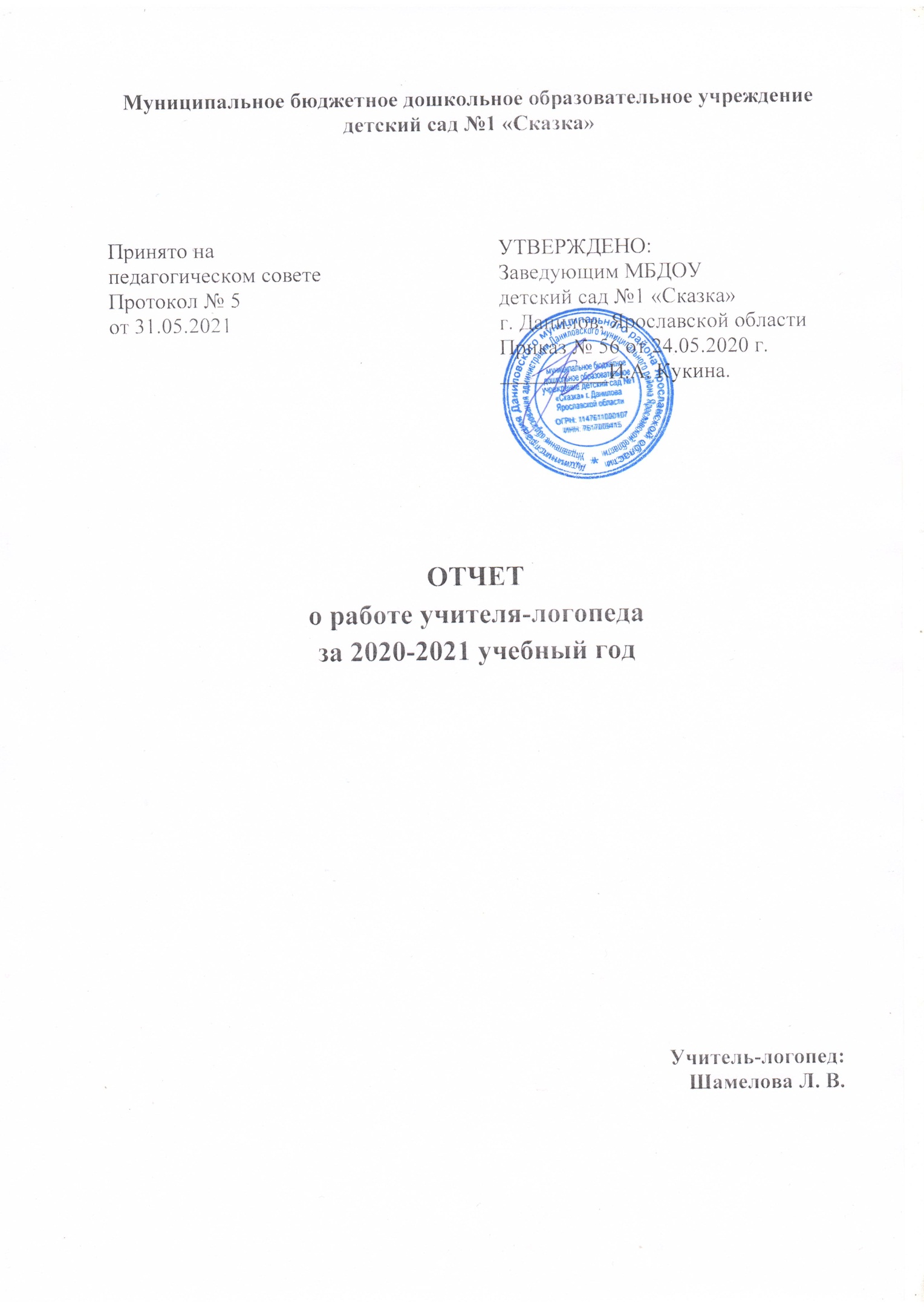 I.	Организационное, диагностическое и коррекционно-развивающее направления.В период с 1 по 15 сентября 2021 г. было  проведено первичное логопедическое обследование  детей подготовительной и старшей  групп. На основании результатов логопедического обследования всех компонентов речи, на логопедические занятия  зачислены 25 детей, 10 – поставлены в очередь.Дополнительно получали логопедическую помощь 1 ОНРВ запланированные сроки (декабрь-январь), был проведён логопедический мониторинг с целью выявления динамики развития речи в коррекционно-образовательном процессе каждого занимающегося ребёнка. В декабре 2 детей с чистой речью отчислены, 2ребенка – зачислены с ФД, в январе отчислен 1 ребёнок с чистой речью.В течение учебного года были направлены:На ПМПК – 4 ребенкаК неврологу – 2 детейИтоговая диагностика в мае 2021 года показала:Рекомендовано дальнейшее обучение: в школе – 15, в школьном логопункте – 5, продолжить обучение в логопункте ДОУ – 11.               II.	Консультативное направление.     В соответствии с годовым планом работы, с педагогами детского сада проводились консультации по вопросам планирования работы по развитию речи детей с учётом возрастных норм и лексических тем, оказывалась систематическая помощь воспитателям в организации индивидуальной и групповой работы по развитию речи. На обоих этажах  ДОУ оформлены методические стенды (тематические логопедические уголки) для систематической пропаганды логопедических знаний, приобщения родителей к коррекционно-воспитательной работе по развитию речи ребёнка. «Советы учителя-логопеда»,«Как организовать логопедические занятия дома»;«О пользе артикуляционной гимнастики в развитии ребенка дошкольного возраста»; «Развитие фонематического слуха»;За период с сентября по май проведены  индивидуальные консультации с родителями детей, посещающих занятия логопеда, ожидающих зачисления на логопедические занятия. На каждый запрос родителей (зачисление на занятия, состояние речи ребёнка, поведение ребёнка на логопедических занятиях, выполнение домашнего задания логопеда и т.д.) даны рекомендации и советы по всем вопросам. Также проведены консультации родителям из соседних детских садов. III.	Методическая работа.Работа с родителями.Значимым направлением логопедической работы на логопункте ДОУ своспитанниками с речевыми нарушениями является консультативная работа с родителями, их включение в совместную с образовательным учреждениемкоррекционную работу с речевым ребёнком. Взаимосвязь с родителямиосуществлялась через тетради с домашним заданием, индивидуальные беседы и консультации (по запросу и запланированные).В рамках просветительско-профилактической деятельности проведены: родительские собрания в группе «Буратино» и «Золотая рыбка» - «Причины речевых нарушений у дошкольников». Даны рекомендации по использованию логопедических игр в домашних условиях, обращено внимание на необходимость развития фонематического восприятия, мелкой моторики, обогащения словарного запаса, необходимости давать дошкольникам правильный образец речи.Проведены консультации в рамках работы консультативного пункта для семей, воспитывающих детей дошкольного возраста на дому, согласно положения – 1 консультация в месяц.Прослушаны вебинары и пройдены тесты с получением сертификатов на портале логоэкперт.Дидактический и наглядный материал (приобретенный и изготовленный): обновлен дидактический материал по применению нетрадиционных методов в преодолении речевых нарушений.Участвовала в заседаниях педагогического совета по плану работы ДОУ.В течение учебного года участвовала в проведении: Новогоднего утренника, «Выпускного бала».Подготовила и провела викторину по сказкам А. С. Пушкина, Таким образом, годовой план организационно-методической и коррекционно-развивающей работы и все поставленные задачи повышения эффективности логопедической  работы на учебный год выполнены.  Поставлены все звукиСо значительными улучшениями Без значительных улучшенийВасильева НастяЕгорова МашаЕремин ВладикФедорова ТаяЛапшин ЛеняРешетняк АринаСмирнова ВикаКрупенников ГришаРумянцева МашаЛатышев ЕлисейЖирнова НастяАбрамова НастяГруданова ЕваВасильев ВаняРазгуляева ВикаСилин СеваШиршова НастяВолков СергейВиноградов ПлатонЗахаров МаксимЗеменкова НаташаКукушкин СтепанРазгуляева ЛераШпакевич СашаСергеев МаксимФофанова СоняГорохов СашаКапустин Саша